HRVATSKI JEZIK, 17.3.2020.Danas je učitelj Bojan na HRT3 ponavljao imenice, glagole i pridjeve. Nadam se da vam se svidjelo i da ste sve zadatke u kvizu znali riješiti. Ako je bilo poteškoća, uvijek ovo možete još jednom pogledati na You tube kanalu- Škola na trećem.Zadatke koje vam je zadao učitelj, a tiču se današnjeg rada i stvarno ih nije puno, možete napisati u bilježnicu kako smo se dogovorili, samo dodajmo još Škola na trećem:Primjer:              Utorak, 17.3.2020. Škola na trećemIspod toga odgovarate na njegova pitanja: -Što ste danas naučili?- 3 rečenice                                                                  - Što vam je ostalo nejasno?- 2 rečenice                                                                                (matematika!!!!!!!!!)                                                                    - Koju ćete rečenicu reći danas roditeljima                                                                      kada vas pitaju što ste danas naučili u „Školi                                                                                 na trećem“?- 1  rečenica                  To je stvarno lagana zadaća!Budući da danas imamo dva sata HJ trebate odraditi i slijedeće:Pitalica: Što je - tvrdo, hladno, sklisko, opasno? (PAZI! Koja su to vrsta riječi? Odgovaraju na pitanje, kakvo je što?)To je_________Na što te asociraju riječi LED, TEKUĆINA, PARA?................Naravno: VODAPrisjeti se što sve znamo o vodi! (Šapni mami!)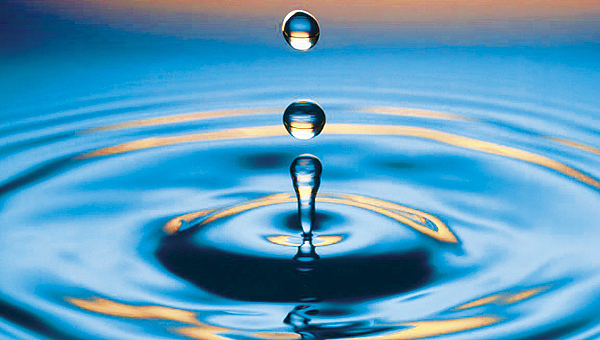    Danas ćete pročitati tekst „Voda u čaši“, Zvonimira Baloga, čitanka str.110.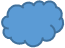    Napiši u bilježnicu naslov i pisca.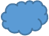               Kad pročitaš tekst odgovori na pitanja, u bilježnicu potpunim rečenicama!Tko vodi dijalog u ovoj priči?O čemu oni razgovaraju?Zašto se dječak zabrinuo?Što oni misle, što je čaša vodi?Što će dječak učiniti da voda ne bude tužna?Zašto je voda svaki čas sve mršavija?S čime dječak uspoređuje vodenu paru?Što će voda činiti kad izađe iz čaše?Kojim je pridjevima u ovoj priči opisana voda?               Nakon što odgovoriš na pitanja riješi zadatke u RB, str 97.    Mama će poslikati 1. zadatak iz RB i tvoje odgovore na pitanja uz ovaj tekst i poslati mi na uvid.Vremena za rješavanje imaš  i ujutro jer ću ja nove zadatke staviti na web oko 11 sati. Redovito radi da ti se ne skupljaju zadaci i da ne bi imao/la problema. Lijepi pozdrav do sutra!Učiteljica Irena